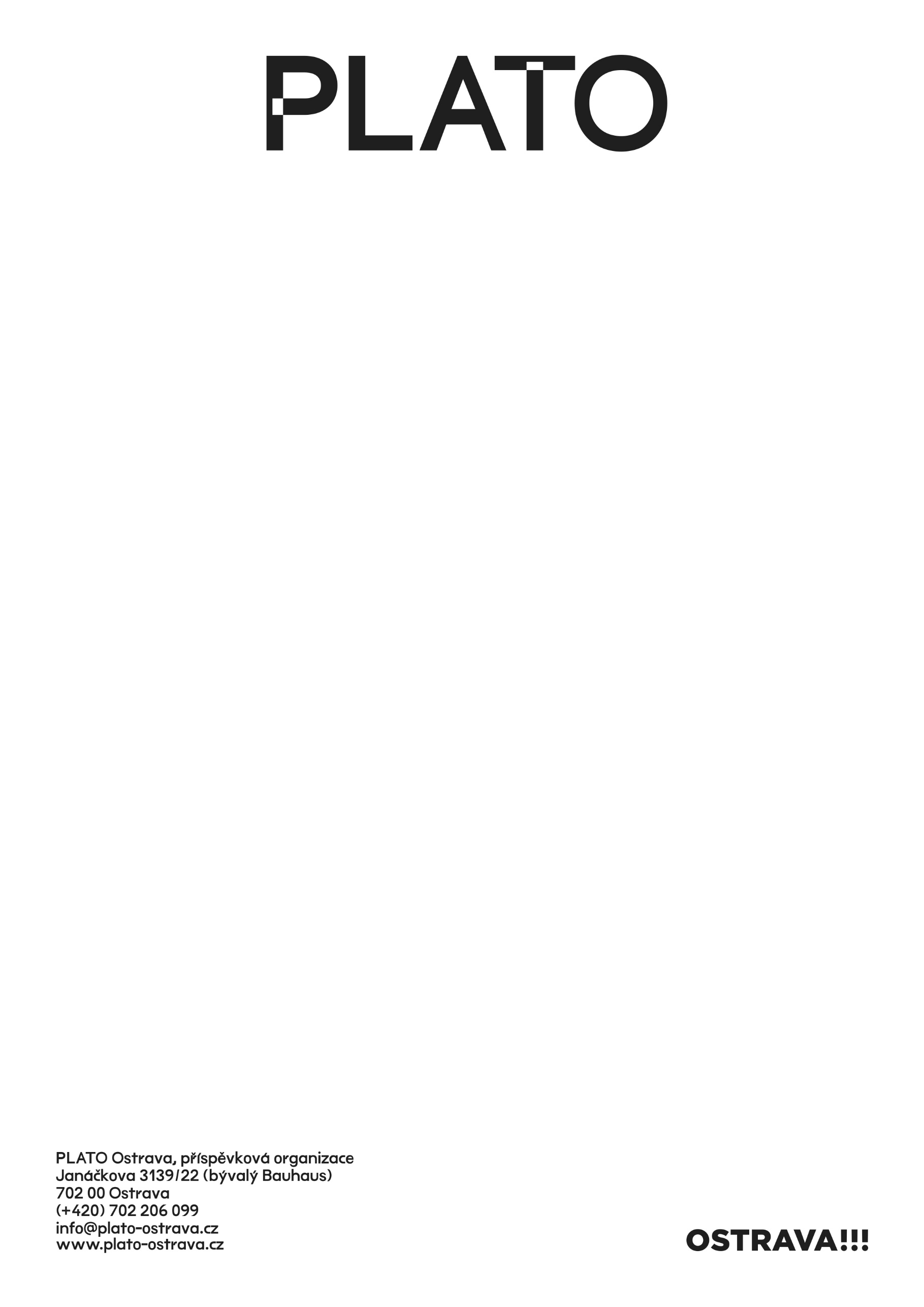 Při zpracování Vašich osobních údajů dodržujeme veškeré povinnosti a plníme veškeré požadavky stanovené příslušnými právními předpisy v oblasti ochrany osobních údajů.INFORMACE K PLATBĚSoučástí přihlášky je platba ceny v plné výši do 3 pracovních dnů od potvrzení přijetí přihlášky bankovním převodem na účet PLATO 115-2926620237/0100, jako variabilní symbol uveďte prvních čest číslic rodného čísla (první část vašeho rodného čísla před lomítkem). O případné vystavení faktury žádejte při podání přihlášky současně s uvedením potřebných fakturačních údajů.Přihlášku zasílejte na email info@plato-ostrava.cz, nebo přineste osobně do PLATO na ul. Janáčkova 22 v centru Ostravy (bývalý Bauhaus).Jméno a příjmeníDatum narozeníMěstoTelefonní čísloE-mailDatum: Podpis: